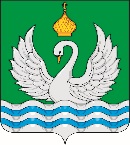 АДМИНИСТРАЦИЯСЕЛЬСКОГО ПОСЕЛЕНИЯ ЛОКОСОВОСургутского муниципального районаХанты-Мансийского автономного округа – ЮгрыПОСТАНОВЛЕНИЕ«01» марта 2024 года									  № 16-нпас. ЛокосовоО признании утратившими силу постановлений администрации сельского поселения Локосово В	ходе проведения мониторинга нормативных правовых актов в администрации сельского поселения Локосово1.	Признать утратившими силу постановления администрации сельского поселения Локосово:1.1.	от 24.03.2021 года № 29-нпа О внесении изменений в постановление администрации сельского поселения Локосово от 26 декабря 2019 года № 95 – нпа «Об утверждении муниципальной программы «Обеспечение первичных мер пожарной безопасности на территории сельского поселения Локосово на 2020 – 2023 годы»;1.2.	от 13.01.2021 года № 03-нпа О внесении изменений в постановление администрации сельского поселения Локосово от 26 декабря 2019 года № 95 – нпа «Об утверждении муниципальной программы «Обеспечение первичных мер пожарной безопасности на территории сельского поселения Локосово на 2020 – 2022 годы»;1.3.	от 30.09.2020 года № 83-нпа О внесении изменений в постановление администрации сельского поселения Локосово от 26 декабря 2019 года № 95 – нпа «Об утверждении муниципальной программы «Обеспечение первичных мер пожарной безопасности на территории сельского поселения Локосово на 2020 – 2022 годы»;1.4.	от 06.07 2020 года № 56-нпа О внесении изменений в постановление администрации сельского поселения Локосово от 26 декабря 2019 года № 95 –нпа «Об утверждении муниципальной программы «Обеспечение первичных мер пожарной безопасности на территории сельского поселения Локосово на 2020 - 2022 годы»;1.5.	от 20.12.2022 года № 111-нпа О внесении изменений в постановление администрации сельского поселения Локосово от 26 декабря 2019 года № 95–нпа «Об утверждении муниципальной программы «Обеспечение первичных мер пожарной безопасности на территории сельского поселения Локосово на 2020 – 2023 годы»»;1.6.	от 17.10.2022 года № 80-нпа О внесении изменений в постановление администрации сельского поселения Локосово от 26 декабря 2019 года № 95–нпа «Об утверждении муниципальной программы «Обеспечение первичных мер пожарной безопасности на территории сельского поселения Локосово на 2020 – 2023 годы»»;1.7.	от 11.04.2022 года № 26-нпа О внесении изменений в постановление администрации сельского поселения Локосово от 26 декабря 2019 года № 95–нпа «Об утверждении муниципальной программы «Обеспечение первичных мер пожарной безопасности на территории сельского поселения Локосово на 2020 – 2023 годы»;1.8.	от 23.04.2021 года № 58-нпа О внесении изменений в постановление администрации сельского поселения Локосово от 26.12.2019 года № 94-нпа «Об утверждении муниципальной программы «Профилактика правонарушений в сфере охраны общественного порядка на территории сельского поселения Локосово на 2020-2023 годы»;1.9.	от 26.02.2021 года. № 19-нпа О внесении изменений в постановление администрации сельского поселения Локосово от 26.12.2019 года № 94-нпа «Об утверждении муниципальной программы «Профилактика правонарушений в сфере охраны общественного порядка на территории сельского поселения Локосово на 2020-2023 годы»;1.10.	от 13.01.2021 года № 02-нпа О внесении изменений в постановление администрации сельского поселения Локосово от 26.12.2019 года № 94-нпа «Об утверждении муниципальной программы «Профилактика правонарушений в сфере охраны общественного порядка на территории сельского поселения Локосово на 2020-2022 годы»;1.11.	от 06.07.2020 года № 55-нпа «О внесении изменений в постановление администрации сельского поселения Локосово от 26.12.2019 № 94-нпа «Об утверждении муниципальной программы «Профилактика правонарушений в сфере охраны общественного порядка на территории сельского поселения Локосово на 2020-2022 годы»;1.12. от 26.12.2022 года № 116-нпа О внесении изменения в постановление администрации сельского поселения Локосово от 26.12.2019 года № 94-нпа об утверждении муниципальной программы «Профилактика правонарушений в сфере охраны общественного порядка на территории сельского поселения Локосово на 2020-2023 годы».2. Настоящее постановление вступает в силу с момента его подписания.3.Обнародовать и разместить настоящее постановление на официальном сайте муниципального образования сельское поселение Локосово.Глава сельского поселения 							Н.Б. Свечников